Цифровизация государственной услуги «Аттестация педагогических работников организаций, осуществляющих образовательную деятельность 
и находящихся в ведении субъекта Российской Федерации, педагогических работников муниципальных и частных организаций, осуществляющих образовательную деятельность»обеспечивает возможность подачи заявления на прохождение аттестации 
в формате 24/7;исключает предоставление дополнительной бумажной отчетности;снимает возможный конфликт интересов;сокращает временные, транспортные и финансовые издержки;предоставляет возможность информирования заявителя о ходе предоставления государственной услуги;обеспечивает соблюдение сроков предоставления госуслуги;делает процесс получения государственной услуги прозрачным;повышает качество оказания государственной услуги.Схема процесса оказания государственной услуги в электронном формате 
и сроки выполнения всех действий представлены на рисунке. Педагог подает заявление и получает результат оказания госуслуги (решение АК). Выполнение последующих действий обеспечивает и контролирует КАИС ИРО (модуль «Аттестация»).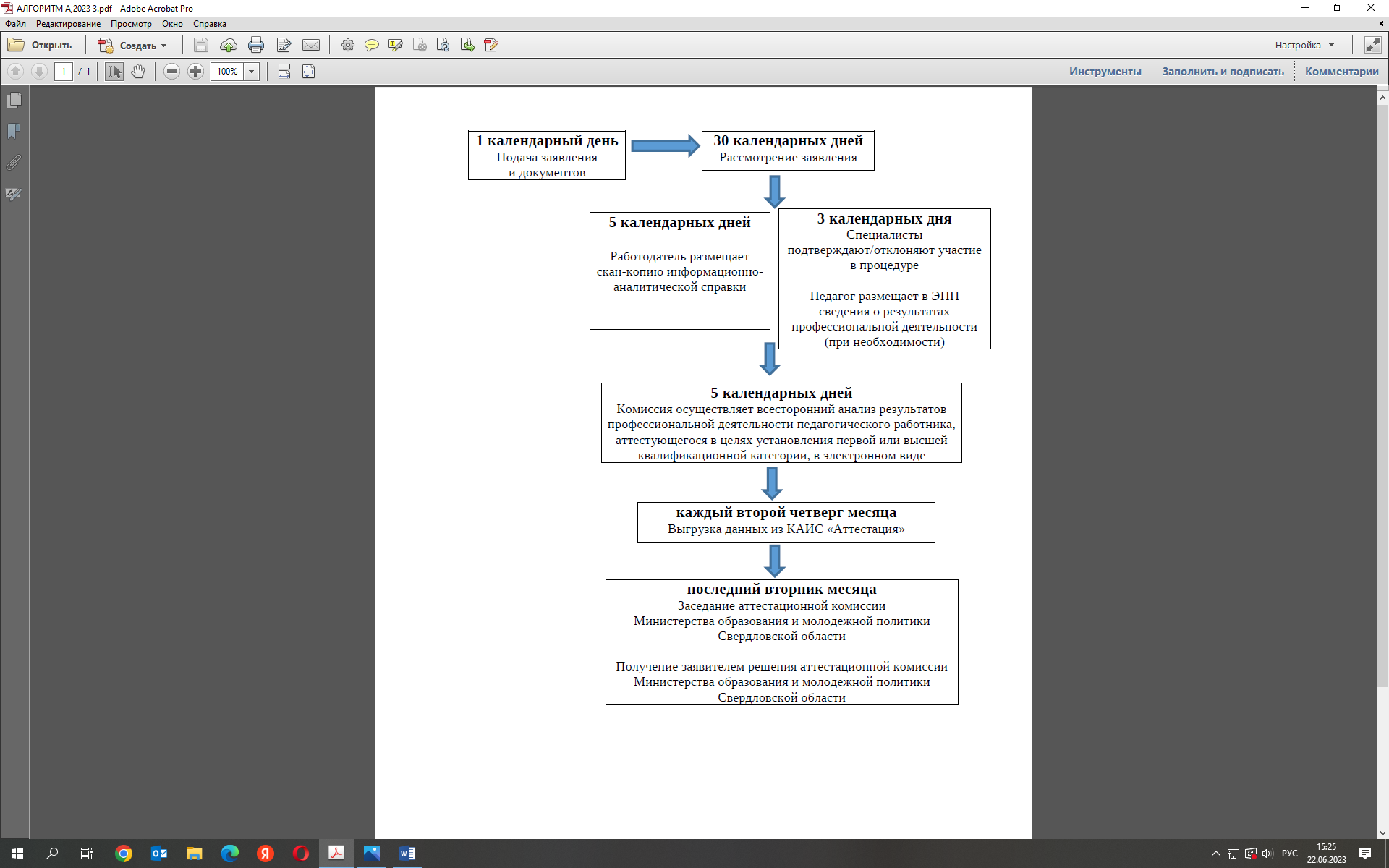 